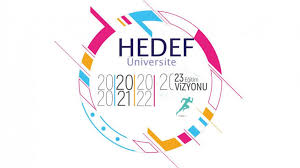 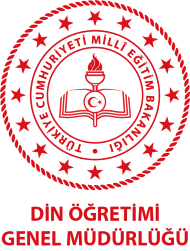 DENEME TAKVİMİDENEME TAKVİMİDENEME TAKVİMİ124.02.2021Çarşamba 227.02.2021Cumartesi305.03.2021Cuma412.03.2020Cuma520.03.2019Cuma627.03.2018Cuma703.04.2017Cuma810.04.2016Cuma918.04.2015Cuma1025.04.2014Cuma1102.05.2013Cuma1209.05.2012Cuma1317.05.2011Cuma1424.05.2010Cuma1531.05.2009Cuma